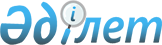 О внесении изменения в решение акима района Бәйтерек от 13 мая 2019 года №334 "Об образовании избирательных участков на территории района Бәйтерек"Решение акима района Бәйтерек Западно-Казахстанской области от 27 октября 2020 года № 62. Зарегистрировано Департаментом юстиции Западно-Казахстанской области 28 октября 2020 года № 6438
      Примечание ИЗПИ.
В тексте документа сохранена пунктуация и орфография оригинала.
      В соответствии с Конституционным законом Республики Казахстан от 28 сентября 1995 года "О выборах в Республики Казахстан" и Законом Республики Казахстан от 23 января 2001 года "О местном государственном управлении и самоуправлении в Республике Казахстан", по согласованию с территориальной избирательной комиссией района Бәйтерек, аким района РЕШИЛ:
      1. Внести в решение акима района Бәйтерек от 13 мая 2019 года №334 "Об образовании избирательных участков на территории района Бәйтерек" (зарегистрированное в Реестре государственной регистрации нормативных правовых актов №5661, опубликованное 27 мая 2019 года в Эталонном контрольном банке нормативных правовых актов Республики Казахстан) следующее изменение:
      приложение к указанному решению изложить в новый редакции согласно приложению к настоящему решению.
      2. Государственному учреждению "Аппарат акима района Бәйтерек" обеспечить государственную регистрацию данного решения в органах юстиции.
      3. Контроль за исполнением настоящего решения возложить на заместителя акима района Е.Бисакаева.
      4. Настоящее решение вводится в действие со дня первого официального опубликования.
      СОГЛАСОВАНО:
Председатель территориальной 
избирательной комиссии района Бәйтерек 
_____________Е.Абдулов
"___"__________2020 год Избирательные участки на территории района Бәйтерек
					© 2012. РГП на ПХВ «Институт законодательства и правовой информации Республики Казахстан» Министерства юстиции Республики Казахстан
				
      Аким района

М. Токжанов
Приложение
к решению акима района 
от 27 октября 2020 года № 62Приложение 
к решению акима района
от 13 мая 2019 года № 334
№ п/п
Номер избира ельного участка
Границы избирательного участка
Место расположения участка для голосования
1
№155
село Переметное, кроме улиц Борисюка, Жабаева, Молдағалиева, Элеваторная, Сенная, 60 лет КССР, Молодежная, Казахстанская, Автомобильная, Зоя Космедемьянская, Мәншүк Маметова, Абая, Ломанная, Первомайская, Почтовая, Джалиля, по нечетной стороне улицы Жеңіс от дома № 1 до дома № 67, по четной стороне улицы Жеңіс от дома № 6, по нечетной стороне улицы Ауезова от дома № 1 до дома № 89, по четной стороне улицы Ауезова от дома № 2 до дома № 34, по нечетной стороне улицы Приречной от дома № 1 до дома № 49, по четной стороне улицы Приречная от дома № 2 до дома № 34, по нечетной стороне улицы Чапаева от дома № 9 до дома № 41.
село Переметное, улица Гагарина №60А, здание районного дома культуры.
2
№156
село Переметное, улицы Борисюка, Жабаева, Молдағалиева, Элеваторная, Сенная, 60 лет КССР, Молодежная, Казахстанская, Автомобильная, Зоя Космедемьянская, Мәншүк Маметова, Абая, Ломанная, Первомайская, Почтовая, Джалиля, по нечетной стороне улицы Жеңіс от дома № 1 до дома № 67, по четной стороне улицы Жеңіс от дома № 6, по нечетной стороне улицы Ауезова от дома № 1 до дома № 89, по четной стороне улицы Әуезова от дома № 2 до дома № 34, по нечетной стороне улицы Приречной от дома № 1 до дома № 49, по четной стороне улицы Приречная от дома № 2 до дома № 34, по нечетной стороне улицы Чапаева от дома № 9 до дома № 41; село Забродино.
село Переметное, улица Мұхтара Әуезова №79, здание кинотеатра "Жеңіс".
3
№157
село Калининское.
село Калининское, улица Фрунзе №7, здание дома культуры "Достық".
4
№158
село Қаражар, село Поливное.
село Каражар, улица Самал №92, здание коммунального государственного учреждения "Начальная общеобразовательная школа Қаражар отдела образования района Бәйтерек".
5
№159
село Болашақ.
село Болашақ, улица Жас Қыран №92, здание коммунального государственного учреждения "Кировская основная общеобразовательная школа отдела образования района Бәйтерек".
6
№162
село Зеленое.
село Зеленое, улица Кооперативная №35, здание сельского клуба.
7
№163
село Егіндібұлақ,село Алмалы.
село Егіндібұлақ, улица Бейбітшілік №8, здание сельского клуба.
8
№164
село Мичуринское, по улице Придорожная дома № 3, № 9, № 15, по улице Шығыс дом № 7/2, по улице Болашақ дома № 4, № 4а, № 11, по нечетной стороне улицы Студенческая от дома № 1 до дома № 79, по четной стороне улицы Студенческая от дома № 2 до дома № 74, по нечетной стороне улицы Победа от дома № 1 до дома № 19, по четной стороне улицы Победа от дома № 2 до дома № 20, по нечетной стороне улицы Магистральная от дома № 1 до дома № 57, по четной стороне улицы Магистральная от дома № 2 до дома № 52, по нечетной стороне улицы Восточная от дома № 1 до дома № 63, по четной стороне улицы Восточная от дома № 2 до дома № 66, по нечетной стороне улицы Школьная от дома № 1 до дома 67, по четной стороне улицы Школьная от дома № 2 до дома № 60, по нечетной стороне улицы Светлая от дома № 1 до дома № 51, по четной стороне улицы Светлая от дома № 2 до дома № 52, по нечетной стороне улицы Октябрьская от дома № 1 до дома № 51, по четной стороне улицы Октябрьская от дома № 2 до дома № 58, по нечетной стороне улицы Казахстанская от дома № 1 до дома № 33, по четной стороне улицы Казахстанская от дома № 2 до дома № 38, по нечетной стороне улицы Первомайская от дома № 1 до дома № 25, по четной стороне улицы Первомайская от дома № 2 до дома № 18, по нечетной стороне улицы Солнечная от дома № 1 до дома № 27, по четной стороне улицы Солнечная от дома № 2 до дома № 28, по нечетной стороне улицы Автомобильная от дома № 1 до дома № 29/2, по четной стороне улицы Автомобильная от дома № 2 до дома № 26, по улице Тайпак дома № 3, № 6, № 13, № 3/1, № 3/2, № 13/1, № 4, по нечетной стороне улицы Комсомольская от дома № 1 до дома № 69, по четной стороне улицы Комсомольская от дома № 2 до дома № 78, по улице Қасыма Аманжолова дома № 1, № 5, № 7, № 4, № 6, № 14, по улице Астана дом № 6, по улице Сарайшық дома № 4, № 5, № 15, по улице Ғұмара Қараша дом № 5, по улице Казталовская дома № 7/4, № 8/1, № 14, по улице Мустафина дома № 3/1, № 3/3, № 47/2, по улице Ермекова дома № 1/1, № 1/3, по улице Ғабидолла Тоқай дома № 3/1, № 4/2, № 5/1, по улице Ихсанова дома № 4, № 6, по улице Бауыржана Момышұлы дома № 3, № 5, № 7, № 9, № 12, по улице Әлия Молдағұлова дома № 6, № 7, по улице Сәкен Ғұмаров дома № 1, № 3, № 4, по улице Сәкен Сейфуллина дома № 1, № 3, № 5, № 9, по улице Мәншүк Маметова дома № 1, № 3, № 7, по нечетной стороне улицы Жүсіп от дома № 1 до дома № 13, по улице Дина Нүрпейісова дом № 1, по улице Қабанбай батыра дом № 20, по улице Бөгенбай батыра дома № 17, № 19, по улице Пеленгатор дома № 1/1, № 1/2, № 5, № 6, № 14, по улице 8-я бригада дома № 1, № 2, по нечетной стороне улицы Бәйтерек от дома № 1 до дома № 11, по четной стороне улицы Целинная от дома № 2 до дома № 22, по нечетной стороне улицы Яблоневая от дома № 1 до дома № 21, по улице Смағұлова дома № 1, № 5.
село Мичуринское, улица Казахстанская №1, здание коммунального государственного учреждения "Мичуринская средняя общеобразовательный комплекс "школа-детский сад" отдела образования района Бәйтерек".
9
№165
село Железново, село Гремячее.
село Железново, улица Мектеп №7, здание сельского клуба.
10
№166
село Новенький.
село Новенький, улица Жеңіс №9, здание сельского клуба.
11
№167
село Шалғай.
село Шалғай, улица Алаш №15, здание сельского клуба.
12
№168
село Карпово, село Таловое.
село Карпово, улица Целинная №23, здание сельского клуба.
13
№170
село Белес, село Ақжол.
село Белес, улица Мәншүк Мәметовой №1Г, здание сельского клуба.
14
№171
село Щапово.
село Щапово, улица Б.Момышұлы №1, здание коммунального государственного учреждения "Щаповская средняя общеобразовательная школа отдела образования района Бәйтерек".
15
№172
село Ақсу.
село Ақсу, улица Абая №12, здание мини-центра при коммунальном государственном учреждении "Кушумская средняя общеобразовательная "школа-детский сад" отдела образования района Бәйтерек".
16
№173
село Өркен.
село Өркен, улица Төле би №5, здание коммунального государственного учреждения "Средний общеобразовательный комплекс "школа-детский сад" Өркен отдела образования района Бәйтерек".
17
№174
село Кушум, село Малый Чаган.
село Кушум, улица Мектеп №1, здание коммунального государственного учреждения "Кушумская средняя общеобразовательный комплекс "школа-детский сад" отдела образования района Бәйтерек".
18
№175
село Большой Чаган, село Колесово.
село Большой Чаган, улица Абая №17, здание сельского клуба.
19
№176
село Жаңатаң.
село Жаңатан, улица Жаңа қоныс №1, здание коммунального государственного учреждения "Жанатанская начальная общеобразовательная школа отдела образования района Бәйтерек".
20
№177
село Янайкино, село Богатск, село Скворкино.
село Янайкино, улица Батурина №27, здание сельского клуба.
21
№179
село Дарьинское, улица Шығанақ, улица Тайманова четная сторона от дома №2 до №106, нечетная сторона от дома №1 до №105/1, улица М.Өтемісұлы, улица П.Садомского, улица Светлая, улица Жас Отан, улица Достық четная сторона от дома №2 до №16, нечетная сторона от дома №1 до №27, улица Балдырған четная сторона от дома № 2 по № 32, нечетная сторона от дома №1 по №29, улица Л.Толстого нечетная сторона от дома № 1 по № 9, четная сторона от дома № 2 по № 24, улица Астана, улица 8 Марта, улица Некрасова четная сторона от дома №2 по №42, нечетная сторона от дома №1 по №19, улица Чапаева четная сторона от дома №2 по №48, нечетная сторона от дома №1 по №35, улица А.Пушкина нечетная сторона от дома №1 по №13, четная сторона от дома №2 по №20, улица Д.Нурпеисовой четная сторона от дома №2 по №6, нечетная сторона от дома №1 по №17, улица Озерная, переулок Озерный, улица Гагарина, улица М.Мақатаева, улица С.Мендешева, улица Сүгір, улица Х.Есенжанова, улица Мухит, улица Мералы, улица Матросова, улица Шолохова, улица Д.Қонаева дома четная сторона, переулок Больничный, улица Абылайхана, переулок Песочный, переулок Круглый, переулок Колхозный.
село Дарьинское, улица Абылай хана №52, здание сельского дома культуры.
22
№180
село Дарьинское, улица Курмангазы, улица Б.Момышұлы, улица Абая, переулок Дарьинский, улица Айтиева, улица Сатпаева, улица Приуральная, улица Ж.Жабаева, переулок Комсомольский, переулок Советский, улица М.Маметовой, улица А.Молдагуловой, улица И.Шкилева, улица Есенберлина, улица по четной стороне И.Тайманова от дома №108 до дома №152, по нечетной стороне от дома №107/1 до №51, улица Достык по четной стороне от дома №18 до №62, по нечетной стороне от дома №29 до №67, улица Балдырган по нечетной стороне дом №31 по №37, дом 36, улица Л.Толстого четная сторона от дома № 24 по №38, №150/1, №150/2, улица Некрасова нечетная сторона с дома №21 по №39, четная сторона от дома №44 по №70, улица Чапаева нечетная сторона от дома №37 по №59, четная сторона от дома №50 по №74, улица Пушкина нечетная сторона от дома №15 по №31, четная сторона от дома №20 по №40, улица М.Әуезова, улица Бекет Батыра, переулок Алматинский, переулок Садовый, улица Леонова, переулок Фестивальный, улица Новоселов, улица Д.Нұрпейісовой нечетная сторона от дома №19 по №33/1А, четная сторона от дома №8 по №36, дома по нечетной стороне улицы Д.Кунаева.
село Дарьинское, улица Мәншүк Мәметовой №20А, здание коммунального государственного учреждения "Дарьинская школа-гимназия-интернат".
23
№181
село Озерное.
село Озерное, улица Советская №37, здание сельского клуба.
24
№182
село Рубежинское.
село Рубежинское, улица Бейбітшілік №16, здание сельского клуба.
25
№183
село Красноармейское, село Спартак.
село Красноармейское, улица Красноармейская №50, здание сельского клуба.
26
№184
село Январцево, село Петрово.
село Январцево, улица Советская №56, здание сельского клуба.
27
№185
село Кирсаново.
село Кирсаново, улица Чумаева №18, здание коммунального государственного учреждения "Кирсановская основная общеобразовательная школа отдела образования района Бәйтерек".
28
№186
село Чинарево.
село Чинарево, улица Достық №13, здание коммунального государственного учреждения "Чинаревская начальная общеобразовательная школа отдела образования района Бәйтерек".
29
№188
село Ақбидай.
село Ақбидай, улица Мерей №5/1, здание сельского медицинского пункта.
30
№189
село Раздольное.
село Раздольное, улица Школьная №8, здание сельского клуба.
31
№190
село Чирово, село Балабаново.
село Чирово, улица Мирная №61, здание сельского клуба.
32
№192
село Сұлу көл.
село Сұлу көл, улица Достық №15, здание сельского клуба.
33
№193
село Чеботарево.
село Чеботарево, улица Школьная №1, здание сельского клуба.
34
№194
село Хамино.
село Хамино, улица Казахстанская №10/1, здание сельского клуба.
35
№195
село Володарское
село Володарское, улица Талғата Бигельдинова №22, здание сельского клуба.
36
№196
село Трекино.
село Трекино, улица Жиберина №1/6, здание сельского клуба.
37
№197
село Жайык.
село Жайык, улица Достық №15, здание коммунального государственного учреждения "Жайыкская начальная общеобразовательная школа отдела образования района Бәйтерек".
38
№198
село Новенькое.
село Новенькое, улица Оборонная №21, здание коммунального государственного учреждения "Новеньковская средняя общеобразовательная школа отдела образования района Бәйтерек".
39
№199
село Достық.
село Достық, улица Махамбет Өтемісова №17, здание коммунального государственного учреждения "Средняя общеобразовательная школа Достық отдела образования района Бәйтерек".
40
№200
село Жалын.
село Жалын, улица Достық №25, здание коммунального государственного учреждения "Подхозовская основная общеобразовательная школа отдела образования района Бәйтерек".
41
№201
село Чувашинское.
село Чувашинское, улица Школьная №26, здание сельского клуба.
42
№202
село Красный Урал.
село Красный Урал, улица Зеленое №8/1, здание бывшей школы.
43
№203
село Макарово.
село Макарово, улица Школьная №1, здание коммунального государственного учреждения "Макаровская средняя общеобразовательная школа отдела образования района Бәйтерек".
44
№204
село Мирное.
село Мирное, улица Октябрьская №20, здание сельского медицинского пункта.
45
№205
село Садовое.
село Садовое, улица Торговая №1, здание коммунального государственного учреждения "Пригородная начальная общеобразовательная школа отдела образования района Бәйтерек".
46
№206
село Мичуринское, кроме улиц Придорожная дома № 3, № 9, № 15, по улице Шығыс дом № 7/2, по улице Болашақ дома № 4, № 4а, № 11, по нечетной стороне улицы Студенческая от дома № 1 до дома № 79, по четной стороне улицы Студенческая от дома № 2 до дома № 74, по нечетной стороне улицы Победа от дома № 1 до дома № 19, по четной стороне улицы Победа от дома № 2 до дома № 20, по нечетной стороне улицы Магистральная от дома № 1 до дома № 57, по четной стороне улицы Магистральная от дома № 2 до дома № 52, по нечетной стороне улицы Восточная от дома № 1 до дома № 63, по четной стороне улицы Восточная от дома № 2 до дома № 66, по нечетной стороне улицы Школьная от дома № 1 до дома 67, по четной стороне улицы Школьная от дома № 2 до дома № 60, по нечетной стороне улицы Светлая от дома № 1 до дома № 51, по четной стороне улицы Светлая от дома № 2 до дома № 52, по нечетной стороне улицы Октябрьская от дома № 1 до дома № 51, по четной стороне улицы Октябрьская от дома № 2 до дома № 58, по нечетной стороне улицы Казахстанская от дома № 1 до дома № 33, по четной стороне улицы Казахстанская от дома № 2 до дома № 38, по нечетной стороне улицы Первомайская от дома № 1 до дома № 25, по четной стороне улицы Первомайская от дома № 2 до дома № 18, по нечетной стороне улицы Солнечная от дома № 1 до дома № 27, по четной стороне улицы Солнечная от дома № 2 до дома № 28, по нечетной стороне улицы Автомобильная от дома № 1 до дома № 29/2, по четной стороне улицы Автомобильная от дома № 2 до дома № 26, по улице Тайпақ дома № 3, № 6, № 13, № 3/1, № 3/2, № 13/1, № 4, по нечетной стороне улицы Комсомольская от дома № 1 до дома № 69, по четной стороне улицы Комсомольская от дома № 2 до дома № 78, по улице Қасыма Аманжолова дома № 1, № 5, № 7, № 4, № 6, № 14, по улице Астана дом № 6, по улице Сарайшык дома № 4, № 5, № 15, по улице Ғұмар Қараш дом № 5, по улице Казталовская дома № 7/4, № 8/1, № 14, по улице Мустафина дома № 3/1, № 3/3, № 47/2, по улице Ермекова дома № 1/1, № 1/3, по улице Ғабидолла Тоқай дома № 3/1, № 4/2, № 5/1, по улице Ихсанова дома № 4, № 6, по улице Б.Момышұлы дома № 3, № 5, № 7, № 9, № 12, по улице Әлия Молдағұлова дома № 6, № 7, по улице С.Ғұмаров дома № 1, № 3, № 4, по улице Сәкен Сейфуллин дома № 1, № 3, № 5, № 9, по улице Мәншүк Маметова дома № 1, № 3, № 7, по нечетной стороне улицы Жүсіп от дома № 1 до дома № 13, по улице Дина Нүрпейісова дом № 1, по улице Қабанбай батыра дом № 20, по улице Бөгенбай батыра дома № 17, № 19, по улице Пеленгатор дома № 1/1, № 1/2, № 5, № 6, № 14, по улице 8-я бригада дома № 1, № 2, по нечетной стороне улицы Бәйтерек от дома № 1 до дома № 11, по четной стороне улицы Целинная от дома № 2 до дома № 22, по нечетной стороне улицы Яблоневая от дома № 1 до дома № 21, по улице Смағұлов дома № 1, № 5.
село Мичуринское, улица Школьная №1, здание сельского клуба.
47
№207
село Асан, улицы Бәйтерек, Целинная, Яблоневая, Пеленгатор села Мичуринское.
село Асан, улица Автомобильная №4, здание сельского клуба.
48
№208
село Жамбыл.
село Жамбыл, улица Кунаева №1, здание коммунального государственного учреждения "Жамбылская основная общеобразовательная школа отдела образования района Бәйтерек".
49
№209
село Зеленое.
село Зеленое, улица Нариманова №2А, здание сельского медицинского пункта.
50
№210
село Октябрьское.
село Октябрьское, улица Пригорная №2, здание сельского медицинского пункта.
51
№211
село Махамбет.
село Махамбет, улица Абая Құнанбаева №25, здание сельского клуба.
52
№212
село Павлово, село Кожевниково.
село Павлово, улица Школьная №11, здание коммунального государственного учреждения "Павловская начальная общеобразовательная школа отдела образования района Бәйтерек".
53
№213
село Горбуново.
село Горбуново, улица Минская №9, здание сельской библиотеки.
54
№215
село Погодаево, село Чапурино.
село Погодаево, улица Бейбітшілік №8, здание коммунального государственного учреждение "Средний общеобразовательный комплекс "школа-детский сад" имени Касыма Ахмирова отдела образования района Бәйтерек".
55
№217
село Котельниково, село Астафьево.
село Котельниково, улица Бауыржан Момышұлы №1, здание государственного коммунального учреждения "Красновская начальная общеобразовательная школа №3 отдела образования района Бәйтерек".